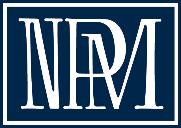 ICC Essay Planning Worksheet (A Supplement to the ICC Essay Guide)Your goal is to respond to the instructions in the Essay Guide and to cite from at least 4 references, including Sing to the Lord and General Instruction of the Roman Missal. This planning guide is intended to help you organize your ideas and also to identify possible citations to support your ideas. If you wish to type on this document, the cells will expand to accommodate your ideas. (You will not necessarily fill in all 4 columns in each row.)Sunday (or Solemnity) and Liturgical Year of your chosen readings and psalm:___________________________________________________________Essay 1Essay 2Remember that in addition to citing your sources within the essays, you need to provide a list at the end. Note: Although the Lectionary and the Bible contain the actual text of the readings and the Psalms and serve as the core of the work of the cantor, they are not considered supplementary resources. The supplementary resources are readings which describe and interpret the Scriptures and/or their role in the liturgy, and/or which describe the role of the cantor in proclaiming the Word.Key questionPossible STL citationPossible GIRM citationOther possible resource Other possible resourceHow is the responsorial psalm related to the first reading?How is it related to the gospel reading?What is the responsorial psalm doing?   --How is the psalm our response to the word God is speaking to us in the first reading? To the word Christ is speaking to us in the gospel proclamation? – Who is the responsorial psalm calling us, the Church, to be on this particular Sunday of the liturgical year?Insights gained/Challenges raisedKey questionPossible STL citationPossible GIRM citationOther possible resource Other possible resourceReflect on the role of the psalmist in singing the responsorial psalm.  Beyond singing words, what is the psalmist really doing?  How can you as psalmist best prepare yourself to fulfill this ministry?Reflect on the spirituality of the psalmist. Who is the psalm calling you, the psalmist, to be on this particular day of the liturgical year?  Who is the psalm calling you to be in your daily living this week? What’s an example of a possible way to respond to that call?